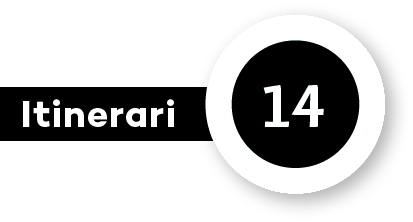 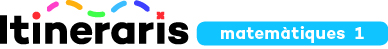 PROGRAMACIÓ	Com se sumen els nombres de dues xifres?Competències específiquesCE1. Traduir problemes i interpretar situacions quotidianes fent-ne una representació matemàtica personal a través de conceptes, eines i estratègies per analitzar-ne els elements més rellevants.CE3. Explorar, formular i comprovar conjectures senzilles i reconèixer el valor del raonament espacial, el raonament lògic i l’argumentació per integrar i generar nou coneixement matemàtic.CE5 Reconèixer i utilitzar connexions entre diferents idees matemàtiques, així com identificar les matemàtiques implicades en altres àrees o amb la vida quotidiana, interrelacionant conceptes i procediments per interpretar situacions i contextos diversos.CE6. Comunicar i representar, de forma individual i col·lectiva, conceptes, procediments i resultats matemàtics utilitzant el llenguatge oral, escrit, gràfic, multimodal, en diferents formats, i la terminologia matemàtica adequada, per donar significat i permanència a les idees matemàtiques.CE8. Desenvolupar destreses socials, participant activament en els equips de treball i reconeixent la diversitat i el valor de les aportacions dels altres, per compartir i construir coneixement matemàtic de manera col·lectiva.Criteris d’avaluació1.1. Iniciar-se en la interpretació de la informació d’un problema i d’una situació de la vida quotidiana responent a les preguntes plantejades o fent noves preguntes.3.1. Iniciar-se en la realització de conjectures matemàtiques investigant patrons i propietats, fent deduccions i comprovant-les.5.1. Reconèixer connexions entre els diferents elements matemàtics relacionant i ampliant coneixements en un context matemàtic.6.1. Seleccionar el llenguatge matemàtic bàsic present en la vida quotidiana i donar-hi significat.8.1. Participar en el treball en equip, tant en un entorn presencial com virtual, escoltar els altres i reconèixer les seves aportacions en situacions en què es comparteixi i es construeixi coneixement matemàtic de manera conjunta.SabersSentit numèric● Comptatge- Ús d’estratègies variades de comptatge i recompte sistemàtic en situacions de la vida quotidiana amb quantitats fins al 199 per adquirir una base sòlida en la comprensió i el maneig d’aquestes quantitats.● Quantitat- Domini de la lectura, la representació (incloent-hi la recta numèrica), la composició i la descomposició de nombres naturals fins al 199.● Sentit de les operacions- Pràctica de la suma i la resta de nombres naturals amb flexibilitat i sentit en situacions contextualitzades, usant estratègies i eines de resolució.Reconeixement, lectura i escriptura dels nombres de l’11 al 19. Situació sobre la recta. Desenvolupament de la suma vertical sense portar. Ús de nombres naturals per resoldre problemes dins de contextos significatius. Relació de situacions matemàtiques de la vida quotidiana amb els algoritmes de la suma.Sentit socioemocional● Creences, actituds i emocions pròpies- Adquisició d’autonomia i estratègies per a la presa de decisions en situacions de resolució de problemes tant per donar resposta a la situació plantejada com per fer-se altres preguntes i continuar aprenent.● Treball en equip, inclusió, respecte i diversitat- Participació activa en el treball en equip en matemàtiques i valoració i incorporació de les idees de tots i totes.